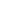 Document LinksFinancial ReportsMeeting Notes & DecisionsSheri nominated Erin to be the Secretary of Harrison Bay Association meetings.  Nomination was seconded and approved by all present.Agenda Items - Approval of November minutes.  Minutes were emailed the morning of 12.12.  Sheri has asked Bart to change PDF version to Word document.  Once that is completed, some changes have been requested.  November minutes will be approved at January 2023 meetingDiscussion of renewal of current members - it was decided to do a 2-blast email campaign, followed by a call campaign, and finally a follow up text.  Goal is to retain the current members and have them renew for 2023.   Fundraising strategy will be implemented after January 1, 2023.  Erin will draft the emails for the 1st and 2nd blast.Our Initiatives - Sheri will add our 2023 initiatives to the website, and move past notes/blogs/events to archived itemsVolunteers & Skippers - discussed recruiting additional skippers and volunteers.Looking for an additional Skipper for Resthaven and Dreamwood neighborhoodNeed a web designer to be able to update and improve our current websiteNeed to enlist people from Jennings and West Arm to engage with the Harrison Bay Association goalsMonthly emails -  going forward, we will do a monthly email communicating to those that have subscribed to give updates, news, and events.  Content will be determined at the monthly meeting.  January email will be asking people to sign up for 2023.  Erin will write the email.  Email content will also be on Facebook.Fun Committee has proposed the following events for 2023 -January 5 - Christmas Tree Bonfire February 25 - Frozen FundayApril - Annual Membership Meeting (Board).A motion was made by Sheri to make it a Zoom event.  2nd by Jane.  Approved by allMay - Rain Barrel distribution and clean water landscaping event (H2OQ)May 16 - Harrisons Bay Happy Hour at Back Channel Brewing donation / membership opportunities will be available)July 4 - 2nd annual Boat ParadeAugust 27 - Carp Fest Music Concert - stage at the Hallings for the Abiders + Mills Band - boat up to event to raise money for carp.  Weisenhorns and Mills are donating their time but would like to pay the rest of the Abiders band member $100 each - $400 total.  Ice Cream will be handed out with a QR code for donations.  A motion was made by Sheri to pay for the band $400 plus additional funds for the ice cream.  Seconded by Jane, and approved by all in attendance.September/October - Oktoberfest EventCarp Program - Sheri handed out a document on Clean Water Legacy Partners Grant.   Jane and Sheri have been working on getting a grant for a Feasibility Study which would cost $67,880.  The goal is to determine how old are the Carp in our bay, where are their nurseries, etc.   Due to the extensive work needed to write the grant - a motion was made to table the writing of the grant for the 2023 funding.  The motion was seconded.  It was determined to table the motion until the January 9 meeting in case someone is able to support the writing of the grant.  Goal would be to write the grant (if we have people who can help) before the due date on February 15.LMCD Presentation on 12/14 - Sheri will be presenting and others are encouraged to attend.  Jane will be out of town.  Jennings & West Arm Recruitment - Erin will reach out to Cindy Notch (who lives on Jennings) to recruit for support.  Phil also knows people on  Jennings Bay.  Goal is to get more involvement from Jennings and West Arm.City Council Meeting on 12.13.22 - On the agenda is the Harrisons’s Lagoon runoff analysis will be reviewed.  In addition,  Rain Barrels will be presented.  Phil Bowman, Erin Wombacher and Sheri Wallace will be in attendance.Rain Barrels - it was determined to order 72 barrels (at the November meeting), and will be promoted at the Farmers Market in May 2023.  Each barrel will be approximately $100.  It will be asked at the 12.13 City Council meeting to ask the city to offer a discount of $20 per barrel to residents who purchase a rain barrel.Next meeting will be January 9.  Jane will be hosting, and Sheri will be attending via Zoom.Actions RequiredErin will write the emails for the Renewal/Enrollment to Harrisons Bay AssociationSheri will add our 2023 initiatives to the website, and move past notes/blogs/events to archived itemsErin & Phil will continue to connect with people they know on Jennings & West Arm (i.e. Cindy Notch) to enlist their support and participationJane will call Teresa Luterbach to see if she will continue as skipper with support.  Consent ItemsThese items require board approval and will not be discussed unless there are questions by the board.Approval of Financials (link on previous page)Proposed Event Schedule for 2023Proposed Event Schedule for 2023January 5, 2023 - Christmas Tree Bonfire (Fun Committee)February 25, 2023 - Frozen Funday (Fun Committee)April 2023 - Membership Meeting (Board)May 2023 - Rain barrel distribution and Clean Water Landscaping Event (H20Q)May 16, 2023 - Harrisons Bay Happy Hour at Back Channel Brewing (Fun Committee)July 4, 2023, Noon - 2nd Annual Boat Parade (Fun Committee)August 27, 2023, Carp Fest Music Concert (Fun Committee)- stage at the Hallings for the Abiders + (Mills band) - boat up event to raise money for Carp.  Weisenhorns and Mills are donating their time but would like to pay the rest of Abiders band $100 each.  That would be $400 for the event.September/October - Oktoberfest Event (Special Committee)Attendees:Jane AndersonPhil BowmanSheri WallaceErin Wombacher
Absent:Bart HallingAgenda:Secretary approvalApproval of Agenda and MinutesConsent Items – discussion/approvalRecruitment of Skippers and VolunteersProposed 2023 Events Carp ProgramGrantCarp Coalition12/14 presentation to LMCDHow to recruit Jennings & West ArmWater Quality Committee UpdateSurvey Discussion